INDICAÇÃO Nº 7798/2017Indica ao Poder Executivo Municipal que efetue serviços de revitalização de sinalização de solo, próximo à escola, localizada no Jardim Santo Antônio.Excelentíssimo Senhor Prefeito Municipal, Nos termos do Art. 108 do Regimento Interno desta Casa de Leis, dirijo-me a Vossa Excelência para sugerir que, por intermédio do Setor competente, efetue serviços de revitalização da sinalização e solo, próximo a escola Antônia Dagmar de Almeida Rosolen, localizada na Rua México, 220, Jardim Santo Antônio.Justificativa:Próximo a Escola Antônia Dagmar de Almeida Rosolen, localizada no endereço supra, havia sinalização orientando quanto a necessidade de diminuir a velocidade devido a escola, ocorre que a sinalização está apagada e pede revitalização.Plenário “Dr. Tancredo Neves”, em 11 de outubro de 2.017.Gustavo Bagnoli-vereador-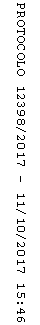 